DAYS, MONTHS, SEASONS(dnevi, meseci, letni časi)1. WHICH MONTH IS IT? Izračunaj. Številka, ki jo dobiš, pomeni določen mesec. Zapiši ga v prazen okvirček.  Pr. če dobiš 5, pomeni peti mesec, torej maj (MAY).2. SEASONS. Poveži letne čase.3. WHAT IS THE WEATHER LIKE? Opiši vreme in poleg nariši.              6          +45          -39 23-17+ 4 99-68-25+  1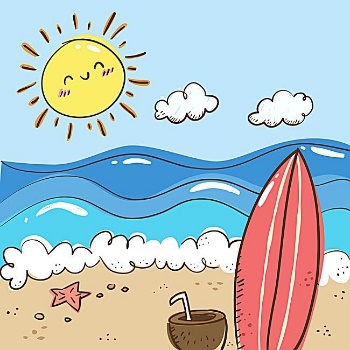 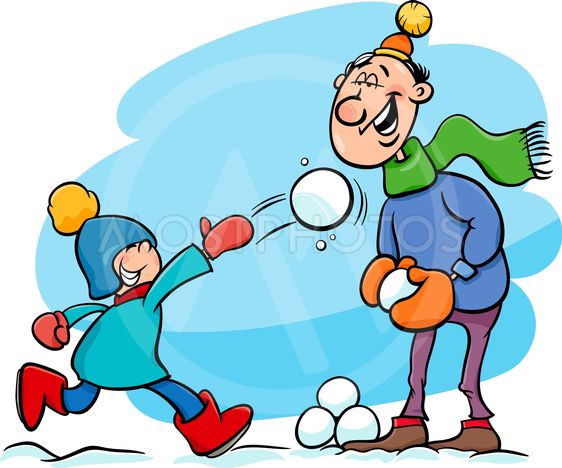 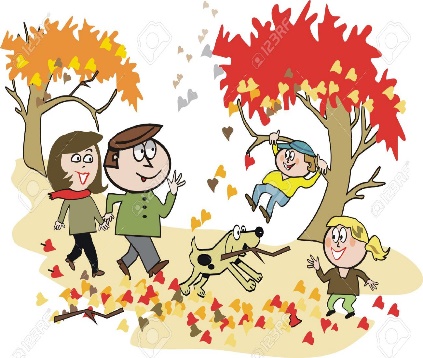 SPRINGSUMMERAUTUMNWINTERWhat’s the weather like in September?    It is windy and……What’s the weather like in March?What’s the weather like in December?What’s the weather like in June? 